FICHE D’INSCRIPTION AU CIRCUIT POUSSINS BENJAMINS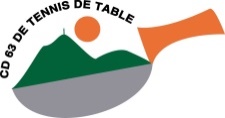 Club :....................................................................................................................Fiche à retourner impérativement au CD63 une semaine avant la date du tourLa commission se réserve le droit d’intégrer les filles dans les tableaux garçons en cas de sous-effectif fémininPOUSSINS - Garçons nés en 2014 et aprèsPOUSSINS - Garçons nés en 2014 et aprèsPOUSSINES - Filles nées en 2014  et aprèsPOUSSINES - Filles nées en 2014  et aprèsN° licenceNOM  Prénomdate de naissanceN° licenceNOM  Prénomdate de naissanceBENJAMINS 1 - Garçons nés en 2013BENJAMINS 1 - Garçons nés en 2013BENJAMINES 1 - Filles nées en 2013BENJAMINES 1 - Filles nées en 2013N° licenceNOM  Prénomdate de naissanceN° licenceNOM  Prénomdate de naissanceBENJAMINS 2 - Garçons nés en 2012BENJAMINS 2 - Garçons nés en 2012BENJAMINES 2 - Filles nées en 2012BENJAMINES 2 - Filles nées en 2012N° licenceNOM  Prénomdate de naissanceN° licenceNOM  Prénomdate de naissance